[ANTET UNITATE DE INVATAMANT]DECLARATIEPrin semnarea acestei declaratii, Salariatul îsi exprimä consimtämântul în mod expres ca XXXXX denumit si operator de date personale, sä colecteze, sä înregistreze, sä organizeze, sä stocheze, sä extragä, sä consulte, sä utilizeze sau sä proceseze în orice alt mod, în conformitate cu Regulamentul General privind Protectia Datelor (RGPD), oricare si toate datele cu caracter personal furnizate de Salariat.Eu,............................................................................ declar prin prezenta ca sunt de acord ca .................................. sä proceseze datele mele personale în legäturä cu urmãtoarele operatiuni (daca e cazul):supraveghere video în spatiile special marcate cu pläcute de atentionare;telefoane mobile de serviciu (datele prelucrate se limiteazä la monitorizarea listei de apeluri, a datei apelurilor a destinatarilor);IP — laptopuri si desktopuri;acces calculator si aplicatii; bilete avion si cazäri pentru delegatii sau team-building-uri;mäsuri si alte elemente necesare pentru echipamentele de protectie si 	 lucru;servicii medicale pe care Angajatorul le contracteaza in beneficiul  Salariatului;cärti de vizitä;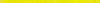 tichete de masä, tichete cadou	si alte beneficii oferite de Angajator;participarea la licitatii sau alte operatiuni ca reprezentant al Angajatorului;participarea la sesiuni de pregatire profesionala decontate de Angajator;utilizarea bunurilor Angajatorului în legatura cu activitatea de serviciu (cu titlu de exemplu, dar färä a se limita la: autovehicule, telefoane, computere si  accesoriile lor).Prin semnarea acestei declaratii,eu, .......................................,declar pe proprie räspundere ca am luat la cunostintä de urmatoarele:Datele cu caracter personal furnizate de Salariat sunt colectate si prelucrate de ................................., e-mail GDPR@XXXXXX.ro, telefon............................,fax........................ .Datele cu caracter personal ale Salariatului vor fi utilizate în formele de evidentä internä ale [DENUMIREA INSTITUTIEI DE INVATAMANT] si anume: evidentele financiar-contabile, evidenta resurselor umane, REVISAL, SSM, SU si PSI etc., precum si în formele de evidentä ale furnizorilor externi ai [DENUMIREA INSTITUTIEI DE INVATAMANT] care presteazä servicii financiar-contabile, servicii de evidentä a resurselor umane, REVI SSM, SU si PSI, servicii medicale, de eliberare tichete de masä si tichete cadou, de telefonie mobilä, evidentele trimise institutiilor nationale (Casa de Pensii, Casa de Asiguräri de Sänätate etc.), pentru evaluarea activitätii profesionale, pentru prevenirea si sanctionarea abaterilor de la dispozitiile legale sau contractuale, în special a fraudelor, pentru localizarea bunurilor sustrase, pentru asigurarea pazei incintelor Angajatorului, pentru prevenirea si probarea eventualelor sustrageri ale bunurilor Angajatorului sau ale Salariatilor, inclusiv pentru prevenirea si combaterea actelor de sabotaj intern, sustragere de informatii ori pentru îndeplinirea unor obligatii legale sau solicitäri din partea institutiilor statului, precum si pentru apärarea intereselor legitime ale Angajatorului.Serviciile aferente responsabilului cu protectia datelor cu caracter personal din cadrul [DENUMIREA INSTITUTIEI DE INVATAMANT] sunt asigurate de ........................... S.R.L., care poate fi contactatä la adresa de e-mail: protectia.datelor@xxxxxxxx.roInformatiile furnizate de Salariat vor fi stocate pe întreaga duratä de existentä a [DENUMIREA INSTITUTIEI DE INVATAMANT], putând fi pästrate de entitatea rezultatä în urma fuziunii, divizärii / desprinderii (dacä este cazul)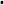 Datele cu caracter personal vor fi actualizate de Salariat cu ocazia oricarei modificari survenite direct, adresandu-se in acest sens [DENUMIREA INSTITUTIEI DE INVATAMANT]Datele cu caracter personal furnizate de Salariat nu vor fi folosite în scop publicitar sau pentru a primi mesaje nesolicitate si nu vor fi transmise altor persoane, cu exceptia cazurilor preväzute în mod expres în lege. Accesarea bazei de date se face numai de cätre persoane autorizate, în conditiile de securitate asigurate conform legii.Am citit, am înteles si sunt de acord cu Nota de informare cu privire la prelucrarea datelor cu caracter personal ale angajatilor, atasata prezentei declaratii.Nume si prenume persoana vizata (Salariat):                                          Responsabil de protectia datelorSemnatura salariatului:Nota de informare cu privire la prelucrarea datelor cu caracter personal ale SalariatilorDrepturile Salariatului privind protectia datelor cu caracter personal furnizate Angajatorului Xxxxxx S.R.L. sunt urmätoarele:dreptul de acces la date — orice persoanä fizicä are dreptul de a obtine de la operatorul de date personale confirmarea faptului cä datele care o privesc sunt/nu sunt prelucrate de catre operatorul de date personale;dreptul la rectificare — orice persoanä fizicä are dreptul la rectificarea datelor  cu caracter personal inexacte care o privesc;dreptul la stergerea datelor (dreptul de a fi uitat) — orice persoanä fizica are dreptul de a obtine din partea operatorului de date personale stergerea datelor cu caracter personal care o privesc, färä întârzieri nejustificate, în conditiile Regulamentului;dreptul la restrictionarea prelucrärii — orice persoanä fizicä are dreptul de a obtine din partea operatorului de date personale restrictionarea prelucrärii în conditiile  preväzute în Regulament;dreptul la portabilitatea datelor — orice persoanä fizica are dreptul de a primi datele cu caracter personal care o privesc si pe care le-a furnizat operatorului de date personale intr-un  format structurat, utilizat în mod curent si care poate fi citit automat si are dreptul de a transmite aceste date altui operator, färä obstacole din partea operatorului de date personale  cäruia i-au fost furnizate datele cu caracter personal în cazurile preväzute în Regulament;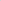 dreptul de a retrage consimtämântul exprimat prin prezenta declaratie privind furnizarea datelor personale, färä a afecta legalitatea prelucrärii efectuate pe baza consimtamântului înainte de retragerea acestuia, în conditiile Regulamentului;dreptul de a depune plângere în fata unei autoritati de supraveghere, în conditiile Regulamentului;h) dreptul la opozitie- în orice moment, orice persoanä fizicä are dreptul de a se opune, din motive legate de situatia particulara in care se afla, prelucrärii în temeiul articolului 6 alineatul (1) litera (e) sau (f) sau al articolului 6 alineatul (1) a datelor cu caracter personal care o privesc, inclusiv creärii de profiluri pe baza respectivelor dispozitii. Operatorul nu mai  prelucreazä datele cu caracter personal, cu exceptia cazului în care operatorul demonstreazä cä are motive legitime si  imperioase care justificä prelucrarea si care prevaleazä asupra intereselor, drepturilor si libertätilor persoanei vizate sau cä scopul este constatarea, exercitarea sau apärarea unui drept în instantä;i) dreptul de a nu face obiectul unei decizii bazate exclusiv pe prelucrarea automatä — orice persoanä fizicä are dreptul de a nu face obiectul unei decizii bazate exclusiv pe prelucrarea automatä, inclusiv crearea de profiluri, care produce efecte juridice care privesc persoana vizatä sau o afecteazä în mod similar într-o mäsurä semnificativä.Pentru exercitarea unuia sau mai multor dintre drepturile enumerate mai sus, se poate transmite un e-mail la protectia.datelor@xxxxxxxx.roCum colectäm datele dumneavoasträ cu caracter personal?Datele cu caracter personal ne sunt puse la dispozitie de dumneavoasträ, la angajare, dar si ulterior, ori de câte ori intervin schimbäri în situatia dumneavoasträ personalä care conduc la modificäri ale documentelor de identitate si actelor de stare civilä, componenta familiei, evenimente în familie, schimbäri ale adresei de domiciliu sau resedinçä, schimbäri în calificarea profesionalä, absolvirea de noi cursuri de specializare si calificare, schimbäri în situatia medicalä, etc., la eliberarea actelor de identitate noi, dar si în alte circumstante asemänätoare.Putem colecta date cu caracter personal cu privire la dumneavoastra  în anumite  împrejuräri, inclusiv:- în momentul în care solicitati acordarea de concedii; -în momentul în care solicitati sprijin din partea noasträ;-în momentul în care utilizati reteaua internet disponibilä pentru atributiile  dumneavoasträ; --atunci când navigati, solicitati informatii sau interactionati cu website- ul angajatorului; -la transmiterea si/sau primirea corespondentei e-mail de serviciu; -pentru participarea la evenimente sau cursuri puse la dispozitie de angajator; -pentru autorizare în cadrul procedurilor de acces în clädire; -pentru derularea unor proceduri judiciare sau de executare silita asupra veniturilor dumneavoasträ, din partea tertilor; -la stabilirea unor imprejurari care afecteazä activitatea si/sau obiectivele Angajatorului, cum ar fi:- concurenta neloiala, conflictul de  interese, abaterile disciplinare, fapte de naturä penalä; -pentru identificarea abaterilor de la regulile stabilite de Angajator, conform legii ; -pentru asigurarea de masuri privind supravegherea sänätätii Salariatilor; -pentru asigurarea necesarului de formare profesionalä;- pentru controlul obligatoriu de medicina muncii si derularea activitätii de supraveghere în domeniul sanatätii si securitätii în munca;- pentru controlul psihologic obligatoriu; -la evaluarea si monitorizarea performantei profesionale, respectiv pentru stabilirea atributiilor si responsabilitätilor; -atunci când comunicati cu alti Salariati între structurile de personal organizate sau cu alte persoane fizice si  entitäti juridice în interesul activitätilor Angajatorului; -evidenta contabilä si salarizare, stabilirea si plata taxelor si impozitelor preväzute de lege, stabilirea si acordarea altor drepturi prevazute de lege pentru Salariati, evidenta vechimii în muncä si a stagiilor de cotizare, arhivarea dosarului de personal si a evidentei contabile în legatura cu salariul si componentele acestuia, în scopul prevenirii fraudelor, etc.In anumite situatii, colectäm date cu caracter personal cu privire la dumneavoasträ de la o sursä tertä. Spre exemplu, putem colecta date cu caracter personal de la agenti de ofertare a fortei de muncä (ex: e-Jobs, Best Jobs, alte site-uri) si entitäti juridice cu care aveti sau ati avut relatii de muncä, de asociere, afiliere, legäturi de afaceri, agentii guvernamentale, birouri de credit, furnizori de informatii sau servicii sau din arhivele publice (AEGRM, Portalul instantelor de judecatä, Registrul Comertului, ANAF, Dl TL, altele).Ce date colectäm?Pentru a ne îndeplini obiectul de activitate, pentru îndeplinirea obligatiilor legale si în scopul pentru care ati fost angajat, nu colectäm mai multe date cu caracter personal fatä de cât este necesar si nu colectäm integral toate datele cu caracter personal de la fiecare persoanä.Datele cu caracter personal sunt informatii referitoare la o persoanä fizicä, identificatä sau identificabilä, direct sau indirect.Angajatorul colecteazä si proceseazä urmätoarele categorii de date:a) date de identificare: nume, prenume, CNP, seria si numarul actului de identitate, al pasaportului, al permisului de conducere, al cardului de sänätate si alte informatii continute în acestea (de exemplu, data si locul nasterii, cetätenia, sexul), adresa de domiciliu, adresa de corespondentä, e-mail, telefon (fix, mobil, fax), identificator online, situatie militarä, date din actele de stare civila, numar de  telefon personal si/sau de serviciu, e-mail personal si/sau de serviciu, adresä (domiciliu resedintä, adresa de rezidentä pentru cetäteniilocul muncii, experientä profesionalä (acte calificäri, specializäri) notificäri, preavize în caz de demisie si concediere, durata concediului de odihnä, condiitiile de muncä,  situatii de conflict de interese ori de concurentä neloialä, rezultate obtinute la testari,examene sau evaluäri, conflicte la locul de muncä, continutul clauzelor contractuale, planul de carierä al Salariatului, altele asemenea;categorii de date cu caracter special, date cu caracter personal sensibile: de exemplu, fotografii, înregisträri video si sistem CCTV, date referitoare la datele medicale, datele despre copii,date despre situatia familiala, venituri, date financiar-bancare, religia, apartenenta sindicala, date privind starea de sanatate, CNP, date personale referitoare la fapte penale sau contraventii, date biometrice..Sunt date cu caracter special si fotografiile apartinand salariatului si/sau membrilor familiei sale,imagini preluate prin intermediul camerelor video de supraveghere aflate in sediile in care va desfasurati activitatea sau in locatiile unde va deplasati, apartinand Angajatorului, operatorilor asociati sau imputernicitilor, furnizorilor sau prestatorilor de servicii pentru Angajator, clientilor acesteia; in aceste locatii exista marcaje corespunzatoare cu simboluri specifice inregistrarii video,urmate de mesajul’’Zona supravegheata video’’ informatiile care apartin vietii dumneavoastra profesionale;informatii de natura financiara (de exemplu, venituri, taxe, ajutoare, istoricul veniturilor, data si numarul dosarului de pensie, datele bancare, conturile bancare, cardurile), veniturile si alte beneficii obtinute de la Angajator, retineri salariale, prejudicii produse Angajatorului sau tertilor, date privind platile, cum ar fi datele necesare in vederea prelucrarii platilor salariilor si a oricaror alte venituri,conturile bancare; executari silite asupra veniturilor din salarii, plati efectuate; informatii suplimentare prelucrate in mod obligatoriu intr-un proiect sau raport sau comunicate in mod voluntar de catre dumneavoastra, cum ar fi instructiuni acordate,solicitari si proiecte in care ati fost implicat,desfasurarea activitatii,integral;informatii privind actiunile în instantä/executare îndreptate împotriva dumneavoasträ sau initiate de dumneavoasträ în relatiile de muncä si de familie; actiuni în instantä demarate împotriva dumneavoasträ sau a rudelor si/sau afinilor dumneavoasträ si interactiunea cu dumneavoasträ, care s-ar putea dovedi relevante în conflictul de interese;informatii colectate din surse publice, baze de date de integritate si birouri de credit, informatii primite de la autoritäti sau persoane care exercitä functii sau servicii publice (avocati, notari, executori, altii);orarul inträrilor si iesirilor din sediile unde Angajatorul îsi desfäsoarä activitatea;categorii speciale de date cu caracter personal, respectiv codul numeric personal („CNP"), date privind calitatea dumneavoasträ de membru al unei asociatii profesionale sau comerciale sau unui sindicat, date privind cazierul judiciar, date biometrice , date despre familie, copii, membri de familie etc. Aceste categorii speciale de date sunt colectate pentru cä: existä obligatie legalä de prelucrare a acestor date; sau  v-ati exprimat consimtämântul; sau  prelucrarea este obligatorie în scopul apärärii unui drept legitim în fata instantelor de judecatä.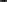 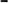 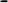 informatii referitoare la locatia efectuärii anumitor operatiuni: alimentare card benzinä/motorinä, locatii si deplasare monitorizatä pentru autovehiculele aflate în proprietatea Angajatorului;informatii rezultate în urma înregisträrii audio, si metadate stocate pe serverele Angajatorului;semnatura;orice alte informatii care deriva din acestea in urma prelucrarilor efectuate de Angajator (cum ar fi: istoricul profesional, segmentarea pe categorii de Salariati, segmentarea pe categorii de varsta a copiilor salariatilor);orice alte informatii care sunt necesare desfasurarii activitatii Angajatorului.sträini), numarul de marca, parole de acces aplicatie Revisal;b) profesia, numele si prenumele membrilor de familie si data nasterii(inclusiv copiii),numele si prenumele fostilor membri de familie, numele si prenumele unor terte persoane aflate in legatura cu salariatul (continute în hotärâri judecätoresti sau în proceduri de executare silitä), in intretinere,situatia familiala sau evenimente de familie;Siv co "i ele si prenumele aflate în leg turä cu salariatul retinere, situatia familialä sau